Załącznik nr 1 do SIWZ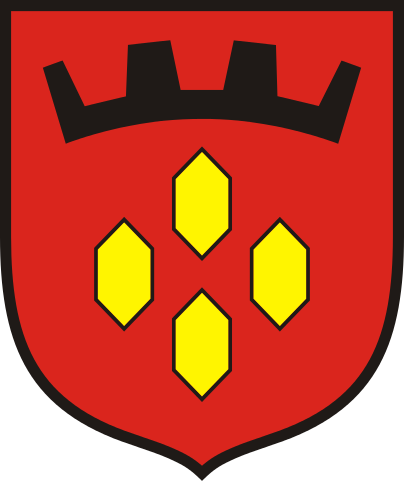 FORMULARZ OFERTOWYDOTYCZY: POSTĘPOWANIA PROWADZONEGO W TRYBIE DIALOGU KONKURECYJNEGO NA WYBÓR PARTNERA PRYWATNEGO DLA PRZEDSIĘWZIĘCIA PN. „PRZEBUDOWA I ROZBUDOWA LICEUM OGÓLNOKSZTAŁCĄCEGO IM ADAMA MICKIEWICZA ORAZ BUDOWA HALI SPORTOWEJ WRAZ Z ZAGOSPODAROWANIEM TERENU I INFRASTRUKTURĄ W PIASTOWIE PRZY UL. 11-GO LISTOPADA 2A”nr referencyjny postępowania:  ZP.271.19.2017Uwaga:Przez „Zamawiającego”, „Wykonawcę” i „Zamówienie” należy rozumieć odpowiednio „Podmiot Publiczny”,  „Partnera Prywatnego” i „Przedsięwzięcie”, jako pojęcia określone w istotnych postanowieniach umowy o partnerstwie publiczno-prywatnym stanowiących załącznik nr 2 do SIWZ. W zakresie niezdefiniowanym w niniejszym formularzu, obowiązują definicje pojęć określone w SIWZ lub w istotnych postanowieniach umowy o partnerstwie publiczno-prywatnym. Nawiązując do zaproszenia do złożenia oferty w postępowaniu prowadzonym w trybie dialogu konkurencyjnego pn. „Przebudowa i rozbudowa liceum ogólnokształcącego im. Adama Mickiewicza oraz budowa hali sportowej wraz z zagospodarowaniem terenu i infrastrukturą w Piastowie przy ul. 11-go listopada 2a”, składamy niniejszą ofertę i oferujemy realizację przedmiotu zamówienia zgodnie z wymogami SIWZ i załącznikami do niej:Kryterium 1Ryczałtowa Cena brutto złotych za wykonanie całości zamówienia wynosi: ..................................................................................................................................................................(słownie:..................................................................................................................................................)Powyższa cena brutto obejmuje realizację całości przedmiotu zamówienia opisanego w SIWZ i załącznikach do niej.Szczegółową kalkulację ceny brutto oferty określa Kalkulacja Wynagrodzenia Partnera Prywatnego.Kryterium 2Oświadczam, że:Etap Inwestycyjny, z zastrzeżeniem innych postanowień Umowy, będzie trwał nie dłużej niż […] miesięcy, licząc od Dnia Zawarcia Umowy, co oznacza, że:1) I Etapu Robót będzie trwał nie dłużej niż […] miesięcy od Dnia Zawarcia Umowy, z zastrzeżeniem okoliczności, o których mowa w pkt 6.5 oraz 6.6 Umowy;2) II Etapu Robót będzie trwał nie dłużej niż […] miesięcy od Dnia Zawarcia Umowy, z zastrzeżeniem okoliczności, o których mowa w pkt. 6.5 oraz 6.6 Umowy.w ramach podziału zadań i ryzyk związanych z realizacją Przedsięwzięcia przejmę na siebie następujące ryzyka określone w siwz:........................................................................................................................................................................................................................................................................................................................................................................................................................................................................................................................................................................................................................................................................................................................................................................................................................................................................................................................................................................Zamówienie zrealizujemy przy udziale Podwykonawców:...........................................................................................................................................................(nazwa Podwykonawcy – o ile Podwykonawca jest znany na dzień składania oferty i część Zamówienia, której wykonanie Wykonawca zamierza powierzyć Podwykonawcom)Oświadczamy, że uważamy się za związanego niniejszą ofertą na czas wskazany 
w SIWZ.Oświadczam, że istotne postanowienia umowy o partnerstwie publiczno-prywatnym 
(załącznik nr 2 do SIWZ) zostały przeze mnie zaakceptowane bez zastrzeżeń.Potwierdzamy wniesienie wadium w wysokości …………………….. zł. Wadium zostało wniesione w ……………………………………….. (należy wskazać jedną z form określonych w SIWZ).Wniesione wadium (dotyczy Wykonawców wnoszących wadium w pieniądzu) prosimy zwrócić na:rachunek bankowy, z którego dokonano przelewu wpłaty wadium,wskazany poniżej rachunek bankowy:........................................................................................................................(podać nazwę banku oraz nr konta)Zobowiązujemy się w przypadku wybrania naszej oferty do:podpisania umowy w miejscu i terminie wyznaczonym przez Podmiot Publiczny,wniesienia zabezpieczenia należytego wykonania umowy zgodnie z art. 147 Ustawy Pzp w wysokości określonej w istotnych postanowień umowy o partnerstwie publiczno-prywatnym.Oświadczamy na podstawie art. 8 ust. 3 Ustawy Pzp, że:żadna z informacji zawartych w ofercie nie stanowi tajemnicy przedsiębiorstwa w rozumieniu przepisów o zwalczaniu nieuczciwej konkurencji,wskazane poniżej informacje zawarte w ofercie stanowią tajemnicę przedsiębiorstwa w rozumieniu przepisów o zwalczaniu nieuczciwej konkurencji i w związku z niniejszym nie mogą być udostępnione, w szczególności innym uczestnikom postępowania.………………………………………………………………………………………………………………………………………………………………………………………………………………………………………………………………………………………………………………………….(uzasadnienie)Oświadczamy, że złożona oferta:nie prowadzi do powstania u Zamawiającego obowiązku podatkowego zgodnie
z przepisami o podatku od towarów i usług;prowadzi do powstania u Zamawiającego obowiązku podatkowego zgodnie
z przepisami o podatku od towarów i usług, jednocześnie wskazując nazwę (rodzaj) towaru lub usługi, których dostawa lub świadczenie będzie prowadzić do jego powstania, oraz wskazując ich wartość bez kwoty podatku.Oświadczam, że podpisuję niniejszą ofertę jako osoba do tego upoważniona na podstawie załączonego: pełnomocnictwa/odpisu z ewidencji działalności gospodarczej/odpisu z Krajowego Rejestru Sądowego.Ofertę składamy na ........ kolejno ponumerowanych stronach. Następujące części oferty zastrzegamy jako tajemnicę przedsiębiorstwa:…………………….. – str ….. - ….. strUzasadnienie zastrzeżenia stanowi załącznik nr …. do oferty.Załącznikami do oferty są:............................................. - …… str. - ……. str.Uprawniony przedstawiciel Wykonawcy:.................................................................          podpis czytelny lub nieczytelny z pieczątką imienną 	Data : ............................................. Załącznik nr …. do ofertyKALKULACJA WYNAGRODZENIA PARTNERA PRYWATNEGONa cenę brutto realizacji zamówienia wskazaną w Kryterium 1, tj. ………………… (kwota z formularza ofertowego) składają się:Wynagrodzenie za Etap Inwestycyjny brutto ………………… zł (słownie: …);Koszty Finansowania brutto ………………… zł (słownie: …);Wynagrodzenie za Etap Utrzymania brutto ………………… zł (słownie: …).Szczegółowa kalkulacja Wynagrodzenia zawarta jest w Tabeli 1.TABELA 1. KALKULACJA WYNAGRODZENIA PARTNERA PRYWATNEGO TABELA 2. HARMONOGRAM SPŁATY WYNAGRODZENIA I ETAPU ROBÓT Oświadczam, że na dzień przedłożenia niniejszej oferty, Harmonogram Spłaty Wynagrodzenia przedstawia się następująco:TABELA 3. HARMONOGRAM SPŁATY WYNAGRODZENIA II ETAPU ROBÓT Oświadczam, że na dzień przedłożenia niniejszej oferty, Harmonogram Spłaty Wynagrodzenia przedstawia się następująco: W okresach rozliczeniowych kwota niniejsza powinna zostać wyznaczona wg. wzoru: 
Bn=Bn-1-Cn, gdzie n- nr kolejnego okresu rozliczeniowego. 2 Kwota wskazana w kolumnie C podlega modyfikacjom w przypadku, zgłoszenia ze strony Zamawiającego możliwości podniesienia ww. opłaty (tzw. wcześniejsza spłata kapitału). W takim przypadku, wysokość Wynagrodzenia brutto, począwszy od okresu następnego po zwiększeniu Wynagrodzenia w kolumnie C powinna zostać przeliczona, po uprzednim ustaleniu warunków pozostałej spłaty z Zamawiającym. Spłata Wynagrodzenia następuje w transzach ze stałą ratą kapitałowo-odsetkową, z zastrzeżeniem korekty wynikającej ze zmiany wartości WIBOR 1M, 
zgodnie ze wzorem na korektę stawki WIBOR określonym w Umowie.3 Opłata powinna zostać wyznaczona w oparciu o zmienną stopę procentową (r). 
Podstawą do wyznaczenia ww. stopy jest WIBOR 1M, wynoszący na dzień przedłożenia niniejszej oferty 1,64. Zmiana stopy procentowej (r) następuje wyłącznie ze względu na zmianę wartości WIBOR 1M i powinna być aktualizowana zgodnie ze wzorem na korektę stawki WIBOR, określonym w Umowie. W przypadku zmiany stopy Partner Prywatny jest zobowiązany do przedstawienia aktualnego Harmonogramu Spłaty Wynagrodzenia wyznaczonego w oparciu o aktualną stopę (r). Marża stanowiąca składową stopy oprocentowania (r) jest stała i nie podlega zmianom. TABELA 4. HARMONOGRAM SPŁATY WYNAGRODZENIA ZA ETAP UTRZYMANIA 1 Spłata Wynagrodzenia następuje w ratach stałych, z tym zastrzeżeniem, że Wynagrodzenie 
za Etap Utrzymania w kolejnych okresach rozliczeniowych będzie waloryzowane o roczny wskaźnik cen towarów i usług konsumpcyjnych ogłaszany przez Główny Urząd Statystyczny. Waloryzacja będzie dokonywana z częstotliwością raz w roku kalendarzowym. Waloryzacja będzie dokonywana po opublikowaniu rocznego wskaźnika inflacji za poprzedni rok kalendarzowy. W przypadku, gdy wskaźnik inflacji za poprzedni rok nie będzie jeszcze opublikowany, Partnerowi Prywatnemu przysługuje Wynagrodzenie za Etap Utrzymania w poprzedniej wysokości, ale będzie miał on prawo do wystawienia faktury VAT korygującej wielkość Wynagrodzenia od stycznia danego roku kalendarzowego w momencie publikacji wskaźnika.OFERTAOFERTAZAMÓWIENIEPrzebudowa i rozbudowa liceum ogólnokształcącego im. Adama Mickiewicza oraz budowa hali sportowej wraz z zagospodarowaniem terenu i infrastrukturą w Piastowie przy ul. 11-go listopada 2aZAMAWIAJĄCYMiasto Piastów ul. Listopada 2, 05-820 PiastówWYKONAWCA/ WYKONAWCY WYSTĘPUJĄCY WSPÓLNIEWykonawca 1Nazwa: ………………….......................................................................NIP:................................................................................................Adres do korespondencji: …………………..........................................Telefon/Fax: …………………..............................................................E-mail: …………………........................................................................Wykonawca 2Nazwa: ………………….......................................................................NIP:................................................................................................Adres do korespondencji: .............................................................Telefon/Fax: …………………..............................................................E-mail: …………………........................................................................Wykonawca 3Nazwa: ………………….......................................................................NIP:................................................................................................Adres do korespondencji: .............................................................Telefon/Fax: …………………..............................................................E-mail: …………………........................................................................L.p.Nazwa (rodzaj) towaru lub usługiWartość bez kwoty podatkuSZCZEGÓŁOWA KALKULACJA  WYNAGRODZENIA PARTNERA PRYWATNEGOSZCZEGÓŁOWA KALKULACJA  WYNAGRODZENIA PARTNERA PRYWATNEGOSZCZEGÓŁOWA KALKULACJA  WYNAGRODZENIA PARTNERA PRYWATNEGOSZCZEGÓŁOWA KALKULACJA  WYNAGRODZENIA PARTNERA PRYWATNEGOSZCZEGÓŁOWA KALKULACJA  WYNAGRODZENIA PARTNERA PRYWATNEGOSZCZEGÓŁOWA KALKULACJA  WYNAGRODZENIA PARTNERA PRYWATNEGOSZCZEGÓŁOWA KALKULACJA  WYNAGRODZENIA PARTNERA PRYWATNEGOSZCZEGÓŁOWA KALKULACJA  WYNAGRODZENIA PARTNERA PRYWATNEGOWYNAGRODZENIE ZA ETAP INWESTYCYJNYWYNAGRODZENIE ZA ETAP INWESTYCYJNYWYNAGRODZENIE ZA ETAP INWESTYCYJNYKOSZTY FINANSOWANIA BRUTTOSUMA WYNAGRODZENIA (KOLUMNA 4+5)WYNAGRODZENIE ZA ETAP UTRZYMANIASUMA WYNAGRODZENIA (KOLUMNA 6+7)LPKOSZTY INWESTYCYJNE NETTOKWOTAVAT SUMA BRUTTO (KOLUMNY 2+3)KOSZTY FINANSOWANIA BRUTTOSUMA WYNAGRODZENIA (KOLUMNA 4+5)KOSZTY UTRZYMANIA BRUTTOSUMA WYNAGRODZENIA (KOLUMNA 6+7)12345678I Etap RobótI Etap EksploatacyjnyII Etap RobótII Etap EksploatacyjnySUMALP(OKRES ROZLICZENIOWY)Kwota podlegająca finansowaniu na koniec Okresu Rozliczeniowego (Saldo Wynagrodzenia brutto)1Wynagrodzenie za I Etap Robót brutto2Opłata z tytułu rozłożenia w czasie Wynagrodzenia za I Etap Robót 
(Koszty Finansowania) 
– kwota brutto3Razem Wynagrodzenie(C+D)ABCDE12nLP(OKRES ROZLICZENIOWY)Kwota podlegająca finansowaniu na koniec Okresu Rozliczeniowego (Saldo Wynagrodzenia brutto)1Wynagrodzenie za II Etap Robót brutto2Opłata z tytułu rozłożenia w czasie Wynagrodzenia za II Etap Robót 
(Koszty Finansowania) 
– kwota brutto3Razem Wynagrodzenie(C+D)ABCDE12nLP(OKRES ROZLICZENIOWY)Wynagrodzenie za 
I Etap Eksploatacyjny  brutto¹Wynagrodzenie za 
II Etap Eksploatacyjny  brutto¹Suma Wynagrodzenia(B+C)ABCD123n